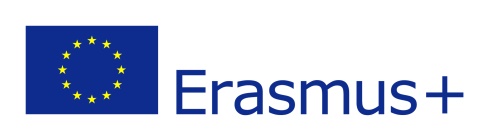 Harmonogram wizyty przedstawicieli szkół partnerskichSzkoła Podstawowa nr 10 w TarnobrzeguProjekt: Media. Co dalej?Temat przewodni: Tydzień z gazetą18 – 23 marca 2019 r.Uczniowie, którzy korzystają z obiadów w szkole, powinni zrobić odpisy na cały tydzień. Kiedy?Co?Gdzie?Jak?Przyjazd gościPrzyjazd gościPrzyjazd gościPrzyjazd gości17 marca17 marca18 marca 18 marcaze Słowacji,między  17:00 a 18:00z Litwy, 
ok. godz. 19:00z Chorwacji, ok. godz. 00:30 z Czech,godz. 19:38hotel „Kameleon”dworzec PKShotel „Kameleon”dworzec PKSponiedziałek, 18 marca 2019 r. poniedziałek, 18 marca 2019 r. poniedziałek, 18 marca 2019 r. poniedziałek, 18 marca 2019 r. 7:30 – 8:00Zwiedzanie szkoły8:00 – 9:30Przywitanie gości – program artystycznyaulaPowitanie gości przez gospodarzy szkoły;Prezentacja multimedialna: Witamy w naszym mieście;Prezentacja osiągnięć szkoły: scenki teatralne, występy taneczne 
i wokalne;9:30 – 10:00Przerwa kawowaaulakawa, herbata, ciasteczka10:00 – 12:15Praca nad projektemaulaprezentacja efektów wypracowanych przez każdą ze szkół w ciągu ostatnich miesięcy (np. gazetek szkolnych, relacji ze spotkań z lokalną prasą itp.);13:00 – 13:45Wizyta w Urzędzie Miasta – spotkanie z władzami TarnobrzegaUrząd Miasta14:00 – 14:40Obiadstołówka w gimnazjum15:00 – 15:5016:10 – 16:4017:00 – 17:30Zwiedzanie Tarnobrzegazamek Tarnowskich;kościół oo. Dominikanów;rynek;biblioteka publiczna wycieczka piesza18:00 – 19:00Kolacjahotel – nauczycieleu rodzin – uczniowiewtorek, 19 marca 2019 r.wtorek, 19 marca 2019 r.wtorek, 19 marca 2019 r.wtorek, 19 marca 2019 r.8:00 – 13:00Wycieczka autokarowa 
do Rozwadowa i Sandomierza Muzeum Regionalne w Rozwadowie – lekcja muzealna połączona ze zwiedzaniem wystawy : Wikingowie 
w Polsce?Sandomierz: 
Brama Opatowska, Muzeum Diecezjalne, jeden kościół, spacer
po rynkuautokar14:00 – 14:40Obiadszkolna stołówka, SP 1014:40 – 17:00Zajęcia sportowesala gimnastyczna, 
SP 10Obowiązkowo: buty sportowe17:00 – 18:00Kolacjahotel – nauczycieleu rodzin – uczniowieśroda, 20 marca 2019 r.środa, 20 marca 2019 r.środa, 20 marca 2019 r.środa, 20 marca 2019 r.7:30 – 11:20Praca nad projektem – tworzenie artykułów 
do gazetki  EUROPAGE
nt. rozwoju mediów (radio, telewizja, prasa, fotografia internet)pracownia komputerowatworzenie wspólnej gazetki – pisanie artykułów, wybór grafiki;12:00 – 13:10Muzeum Siarkiwycieczka piesza14:00 – 14:40Obiadszkolna stołówka, SP 1015:15 – 16:15Kręglekręgielnia FankulaObowiązkowo: buty sportowe17:00 – 18:00Kolacjahotel – nauczycieleu rodzin – uczniowieczwartek, 21 marca 2019 r.czwartek, 21 marca 2019 r.czwartek, 21 marca 2019 r.czwartek, 21 marca 2019 r.8:00 – 18:00Wycieczka autokarowa 
do RzeszowaTVP Rzeszów 
(godz. 10:30 – 11:30)Zwiedzanie 
w 2 grupach Posiłek: godz. 12:00 – 12:30Podziemna trasa turystycznagodz. 13:00 – 14:30Krótki spacer 
po mieście,godz. 14:30 – 15:30Powrót 
do Tarnobrzega, 
ok. godz. 16:00wycieczka autokarowaSuchy prowiant – dzieci zaopatrują się we własnym zakresie, przygotowują też pakiet dla swoich gości. Szkoła przygotuje gorącą herbatę w dużym termosie.Zwiedzanie w 3 grupach (godz. 13:00 / 13:10 / 13:20)18:00 – 19:00Kolacjahotel – nauczycieleu rodzin – uczniowiepiątek, 22 marca 2019 r.piątek, 22 marca 2019 r.piątek, 22 marca 2019 r.piątek, 22 marca 2019 r.7:30 – 13:30Praca nad projektem -  tworzenie relacji  
nt. przebiegu spotkania
w Polscesala komputerowasala fotograficznatworzenie wspólnej gazetki;druk gazetki EUROPAGE;nagrywanie reklamy gazetki;nagrywanie wypowiedzi do audycji radiowej14:00 – 14:40Obiadszkolna stołówka, SP 1014:40 – 15:40 Program pożegnalnyaulałamańce językowe, piosenki….Wyjazd gości Wyjazd gości Wyjazd gości Wyjazd gości 23.03Chorwaci, godz. 02:30Litwini, godz. 05:25Czesi, godz. 05:54Słowacy 